东北大学2022年硕士研究生招生考试考试大纲科目代码：851；  科目名称：微观经济学一、考试性质微观经济学为应用经济学专业硕士生入学考试的业务课。考试对象为参加应用经济学专业2022年全国硕士研究生入学考试的准考考生。二、考试形式与考试时间（一）考试形式：闭卷，笔试。（二）考试时间：180分钟。三、考查要点（一）经济学与稀缺性1.稀缺性、选择与机会成本2.经济学的基本问题、资源配置3.经济人假定4.经济理论与经济学的分析方法5.经济学的演进与发展（二）需求、供给与均衡价格1.需求与供给2.均衡价格的决定与变动3.需求的价格弹性、交叉弹性、收入弹性和供给的价格弹性4.均衡价格模型的应用（三）消费者行为理论1.消费者偏好、效用与效用函数2.基数效用论与边际效用分析3.序数效用论与无差异曲线分析4.消费者均衡的变动5.收入效应与替代效应6.消费者剩余7.不确定性及选择（四）生产与成本理论1.企业的性质2.短期生产函数和长期生产函数3.可变投入的合理区间、企业最优的生产要素组合、规模报酬4.成本函数、各种短期成本曲线之间及各种长期成本之间的关系5.利润最大化原则（五）完全竞争市场与不完全竞争市场1.各类市场的短期均衡与长期均衡2.价格歧视3.市场结构与经济效率4.博弈与策略5.完全信息静态博弈与纳什均衡6.完全信息动态博弈、逆向归纳与纳什均衡的精炼（六）生产要素的需求与供给1.厂商对要素的需求2.要素的市场需求3.生产要素的供给4.要素价格的决定和收入分配5.洛伦兹曲线和基尼系数（七）一般均衡与福利经济学1.一般均衡的含义与实现过程2.帕累托标准与帕累托最优3.完全竞争和帕累托最优状态4.福利经济学的基本定理（八）市场失灵与微观经济政策1.寻租及垄断的管制2.外部性与科斯定理3.公共物品、公共选择与政府失灵4.信息不对称、逆向选择与道德风险5.委托—代理理论四、计算器使用要求本科目无需使用计算器附件1：试题导语参考名词解释（每小题4分，共6小题，共24分）选择题（每小题2分，共15小题，共30分）简答题（每小题9分，共4小题，共36分）综合论述题（每小题15分，共2小题，共30分）计算题（每小题10分，共3小题，共30分）    注：试题导语信息最终以试题命制为准附件2：参考书目信息高鸿业，西方经济学（微观部分·第七版），中国人民大学出版社，2018 年1月。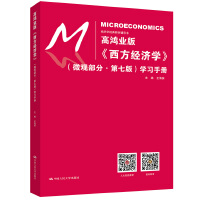 